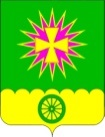 администрациЯ Нововеличковскогосельского поселения Динского районаПОСТАНОВЛЕНИЕот 01.07.2021					                                         № 182станица НововеличковскаяО передаче в оперативное управление муниципального бюджетного учреждения «Культура» Нововеличковского сельского поселения объекта недвижимости: нежилого здания, расположенного по адресу: Краснодарский край, Динскойрайон, ст-ца Нововеличковская, ул. Красная, 44 В соответствии с Конституцией Российской Федерации, Гражданским Кодексом Российской Федерации, Федеральным законом от 06.10.2003 № 131-ФЗ «Об общих принципах организации местного самоуправления в Российской Федерации», Уставом Нововеличковского сельского поселения Динского района, Положением «О порядке управления и распоряжения объектами муниципальной собственности Нововеличковского сельского поселения Динского района», утвержденным решением Совета Нововеличковского сельского поселения Динского района от 11.10.2018 № 297-66/3, решением Совета Нововеличковского сельского поселения Динского района от 28.01.2021 № 111-27/4 «О даче согласия на реорганизацию муниципальных бюджетных учреждений путем присоединения Муниципального бюджетного учреждения культуры «Библиотечное объединение Нововеличковского сельского поселения» к Муниципальному бюджетному учреждению «Культура» Нововеличковского сельского поселения», на основании постановления администрации Нововеличковского сельского поселения Динского района от 10.02.2021 № 38 «О реорганизации муниципальных бюджетных учреждений в форме присоединения Муниципального бюджетного учреждения культуры «Библиотечное объединение Нововеличковского сельского поселения» к Муниципальному бюджетному учреждению «Культура» Нововеличковского сельского поселения», инвентаризационных описей (сличительная ведомость) по объектам нефинансовых активов на 5 марта 2021 года № В0000001, № В0000002, письма Муниципального бюджетного учреждения культуры «Библиотечное объединение Нововеличковского сельского поселения» от 28.06.2021,  п о с т а н о в л я ю:1.	Изъять из оперативного управления муниципального бюджетного учреждения культуры «Библиотечное объединение Нововеличковского сельского поселения», под реестровым номером МУБК 08, в казну Нововеличковского сельского поселения Динского района объект недвижимости под реестровым номером НЗ000040: нежилое здание, с кадастровым номером 23:07:0101045:134, площадью 159,9 кв.м, расположенный по адресу: Краснодарский край, Динской район, ст-ца Нововеличковская, ул. Красная, д. 44.2.	Передать из муниципальной собственности Нововеличковского сельского поселения Динского района в оперативное управление муниципального бюджетного учреждения «Культура» Нововеличковского сельского поселения, под реестровым номером МУБК 07, имущество, указанное в пункте 1 настоящего постановления.3.	На период осуществления реорганизации муниципальных бюджетных учреждений, Муниципальному бюджетному учреждению «Культура» Нововеличковского сельского поселения предоставить имущество, указанное в пункте 1 настоящего постановления, в безвозмездное пользование муниципальному бюджетному учреждению культуры «Библиотечное объединение Нововеличковского сельского поселения». 4.	Муниципальному казенному учреждению «Централизованная бухгалтерия Нововеличковского сельского поселения» (Барилова) подготовить акт приема-передачи муниципального имущества, указанного в пункте 1 настоящего постановления.5.	Отделу земельных и имущественных отношений администрации Нововеличковского сельского поселения (Марук) внести соответствующие изменения в реестр муниципальной собственности МО Нововеличковское сельское поселение в составе МО Динской район.6.	Контроль за исполнением настоящего постановления возложить на заместителя главы администрации Нововеличковского сельского поселения Динского района Л.В.Кравченко.7.	Постановление вступает в силу со дня его подписания.Глава Нововеличковскогосельского поселенияДинского района									Г.М.Кова